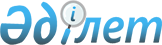 Қазақстан Республикасы Үкіметінің 2008 жылғы 14 наурыздағы N 249 қаулысына өзгерістер енгізу туралыҚазақстан Республикасы Үкіметінің 2008 жылғы 20 мамырдағы N 478 Қаулысы

      Қазақстан Республикасының Үкіметі ҚАУЛЫ ЕТЕДІ : 

      1. "Қазақстан Республикасы Үкіметінің 2007 жылғы 20 наурыздағы N 225 қаулысына өзгеріс пен толықтырулар енгізу туралы және Қазақстан Республикасы Үкіметінің резервінен қаражат бөлу туралы" Қазақстан Республикасы Үкіметінің 2008 жылғы 14 наурыздағы N 249 қаулысына мынадай өзгерістер енгізілсін: 

      2-тармақта: 

      3) тармақшадағы "ұсынатын жабдықтар" деген сөздер "ұсынатын қайта өңдейтін жабдықтар мен арнайы техникалар" деген сөздермен ауыстырылсын, "ауыл шаруашылығы өнімін өңдейтін кәсіпорындарға" деген сөздер "агроөнеркәсіптік кешен субъектілеріне" деген сөздермен ауыстырылсын; 

      5) тармақша мынадай редакцияда жазылсын: 

      "5) "ҚазАгро" ұлттық холдингі" акционерлік қоғамының агроөнеркәсіптік кешенді дамытудың басым бағыттарын қаржыландыру жөніндегі іс-шараларды іске асыруына осы қаулыға 1-қосымшаға сәйкес оның жарғылық капиталын ұлғайту жолымен 40900000000 (қырық миллиард тоғыз жүз миллион) теңге бөлінсін."; 

      көрсетілген қаулыға 1-қосымша осы қаулыға қосымшаға сәйкес жаңа редакцияда жазылсын. 

      2. Осы қаулы қол қойылған күнінен бастап қолданысқа енгізіледі.       Қазақстан Республикасының 

      Премьер-Министрі                                    К. Мәсімов 

                                           Қазақстан Республикасы 

                                                Үкіметінің 

                                         2008 жылғы 20 мамырдағы 

                                              N 478 қаулысына 

                                                   қосымша         Қазақстан Республикасының агроөнеркәсіптік 

  кешенін дамытудың басым бағыттары бойынша іс-шараларды 

                       қаржыландыру                                                   мың теңге 
					© 2012. Қазақстан Республикасы Әділет министрлігінің «Қазақстан Республикасының Заңнама және құқықтық ақпарат институты» ШЖҚ РМК
				Іс-шаралардың атауы 
Жиыны 
Кейіннен еншілес акционерлік қоғамдарының 

жарғылық капиталын ұлғайта отырып "ҚазАгро" 

ұлттық холдингі" АҚ-ның жарғылық капиталын 

ұлғайту, оның ішінде: 40 900 000 "Азық-түлік келісім-шарт корпорациясы" 

ұлттық компаниясы" АҚ 10 612 100 Тамшылатып суаруды қолдана отырып жеміс-көкөніс 

өнімдерінің өндірісін дамыту 1 314 100 Ауыл шаруашылығы өнімінің көтерме базарын салу 3 298 000 Отандық ауыл шаруашылығы тауарын өндірушілерді, 

оның ішінде кредит беру арқылы көктемгі дала 

және егін жинау жұмыстарын және дәнді 

дақылдардың шығымдылығын арттыру жөніндегі 

іс-шараларды жүргізу үшін қаржыландыру 6 000 000 "ҚазАгроҚаржы" АҚ 18 487 900 Ауыл шаруашылығы техникасын сатып алуды 

қаржыландыру (о.і.кейіннен лизингке беру үшін) 4 700 000 Технологиялық жабдықтар мен арнайы техниканы 

сатып алуды қаржыландыру (о.і. кейіннен 

лизингке беру үшін) 2 634 000 Ауыл шаруашылығы және балық өнімдерін қайта 

өңдеу жөнінде жабдықтарды, сондай-ақ құс өсіру 

фермаларын құру үшін негізгі құралдарды сатып 

алуды қаржыландыру (о.і.кейіннен лизингке 

беру үшін) 2 400 000 Негізгі құралдарды сатып алуды қаржыландыру 

(о.і. кейіннен лизингке беру үшін) және сүт пен 

ет бағытындағы ірі-тауарлы мал шаруашылығы 

фермаларын құру үшін айналым қаражатын 

толықтыруға ішінара кредит беру 8 753 900 "Аграрлық кредит беру корпорациясы" АҚ 5 300 000 Ауыл шаруашылығы өндірісіне және ауылдық кредит 

серіктестіктері жүйесі арқылы ауыл шаруашылығы 

өнімін қайта өңдейтін өнеркәсіпке кредит беру 3 200 000 Ауыл шаруашылығы өнімдерін бірлесіп өндіруді 

жүргізу, дайындау, өткізу, қайта өңдеу, сақтау, 

тасымалдау, тауарлық-материалдық құндылықтармен 

жабдықтау жөніндегі ауыл шаруашылығы тауарын 

өндірушілер бірлестіктері мен ауыл тұрғындарына 

кредит беру 1 300 000 Ауылдық жерлердегі ауыл шаруашылығына жатпайтын 

кәсіпкерлік қызмет түрлеріне кредит беру 800 000 "Мал өнімдері корпорациясы" АҚ 6 500 000 Дамыған инфрақұрылымы бар қазіргі заманғы 

бордақылау алаңдарын құру 5 500 000 Мал шаруашылығы өнімін сатып алу, қайта өңдеу, тасымалдау және сақтау 1 000 000 